Hier sind eine Reihe von Verständnisfragen zum Film ...                                       Name:_________________________Einfache organische Elementaranalyse – by AK #Kappenberg - 1:10 min Beschreibe den Versuchsaufbau, notiere die Versuchsdurchführungen und deine Beobachtungen. Was wird durch das WATESMO-Papier und was durch das Kalkwasser nachgewiesen?Wieso liegt hier nur ein indirekter Nachweis von Kohlenstoff und Wasserstoff vor, wenn man bedenkt, dass die Reaktion an der Luft stattfindet? Welche Elemente sind mindestens im Feuerzeuggas enthalten?AKKappenberg
Einfache organische ElementaranalyseBeispiel: FeuerzeuggasL01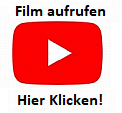 